LIGO Laboratory / LIGO Scientific CollaborationLIGO- T1300585-v2	LIGO	1/10/14Setup and Alignment of Pcal Periscope Pre-Alignment Support CradlesR. Savage, C. ConleyDistribution of this document:LIGO Scientific CollaborationThis is an internal working noteof the LIGO Laboratory.http://www.ligo.caltech.edu/IntroductionThis document outlines procedures for setting up and aligning the Pcal Periscope Pre-Alignment Support Assemblies (Cradles), per Layout D1201412, in the H2 PSL anteroom.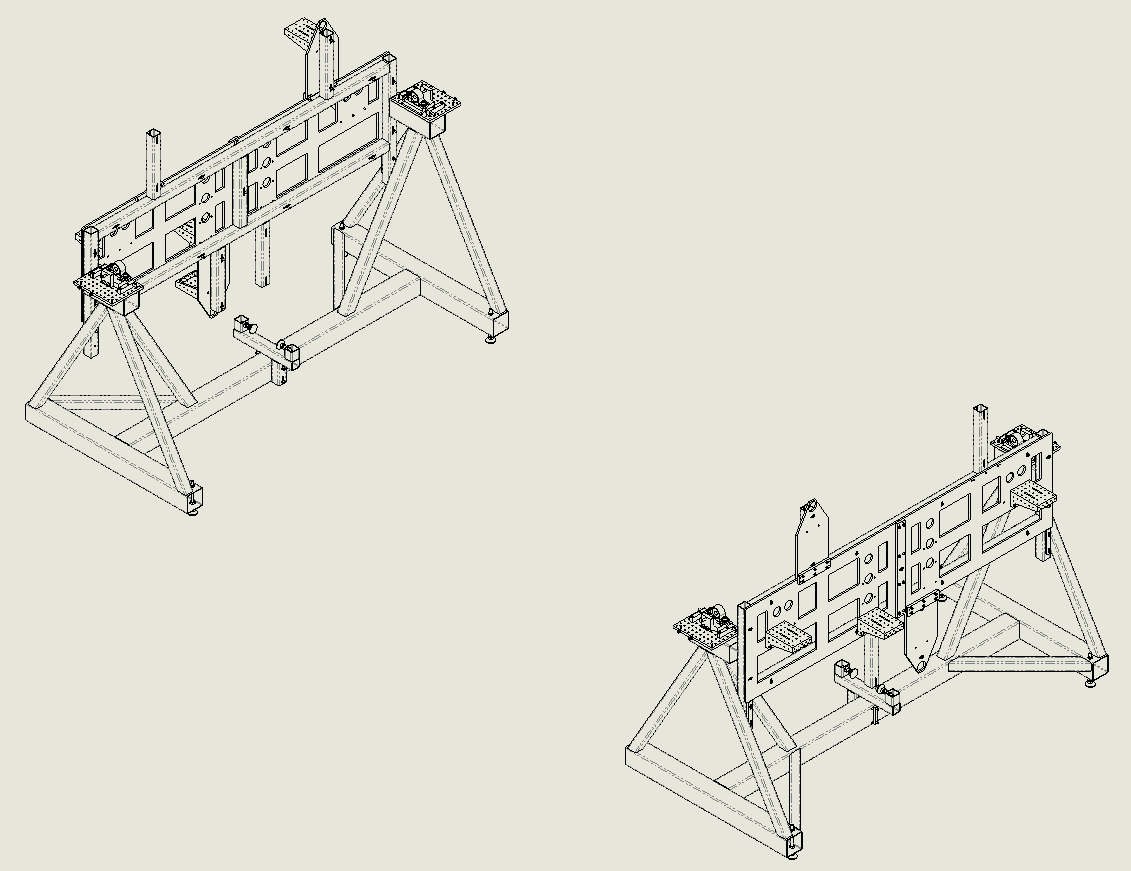 Marking Cradle Positions and Positioning the CradlesRequired: 3 persons and 2 (20’ minimum) tape measures or steel rules.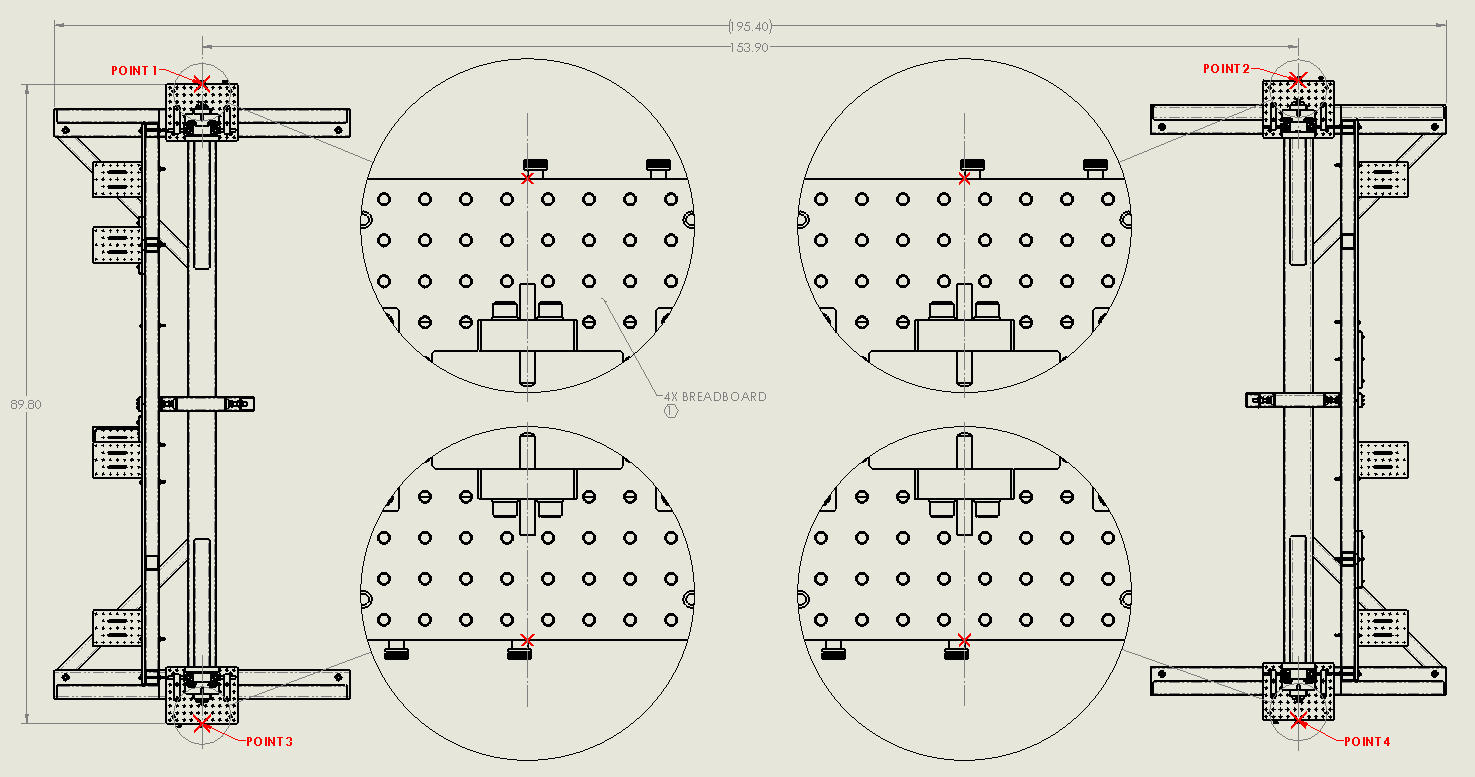 Mark point 1Pick a point approximately 4’ from the enclosure anteroom entrance (East) wall, and near the South wall as space permits. This will be the first of the four points, and all others will be referenced to this point.Mark point 2Point 2 is 153.90” from point 1 toward the enclosure anteroom West wall, directed parallel to the South wall.Mark point 3 (reference: The hypotenuse of the 153.90” x 89.80” rectangle is 178.18”.)To accurately locate point 3 (refer to Figure 2 for it’s general location), two persons hold tape measures, one at point 1, and another at point 2.A third person, by crossing the two tape measures at the vicinity of point 3, locates and marks its precise position 89.80” from point 1 and 178.18” from point 2.Mark point 4 using the same technique as used for point 3, again (or still) holding one tape measure at point 1, and another at point 2. The third person now crosses the two tape measures at the vicinity of point 4 and marks its precise position 178.18” from point 1 and 89.80” from point 2.Double check that all distances, including diagonals, between points match with the desired 153.90” x 89.80” rectangle. All measurements should check within 1/32” of expected dimensions.Using plumb bobs hung over the Breadboard shoulder screws (see Figure 2) at either end of a Cradle, position each Cradle to its two designated points.Leveling and Alignment of the Four Breadboards and Plumbing of the Template Assemblies (Templates)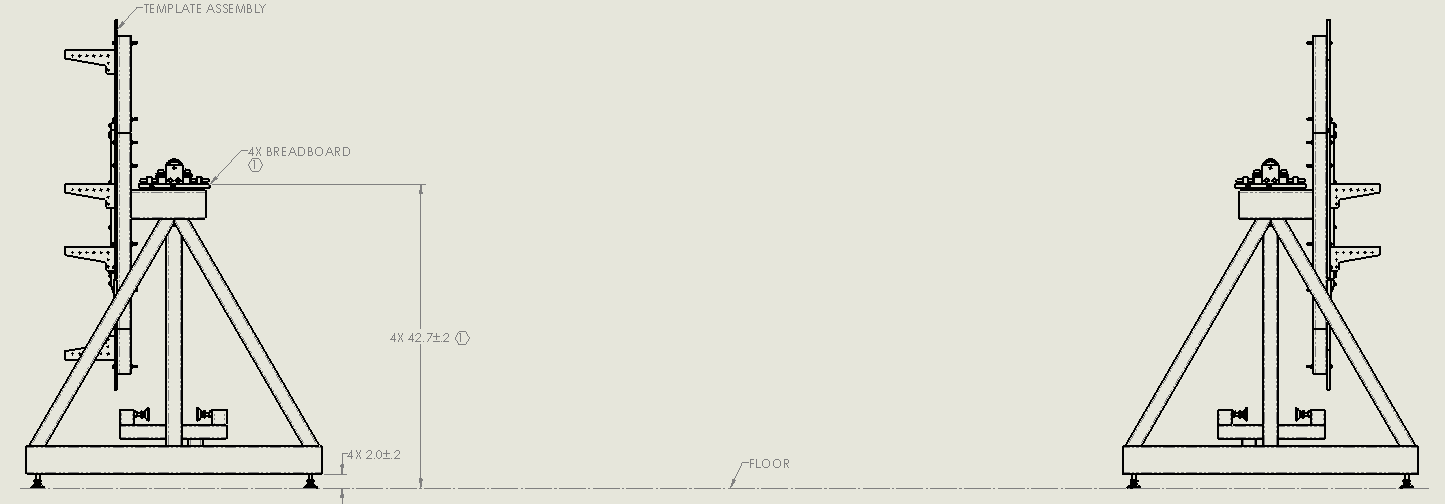 Using a bubble level, an optical level, and a surveying target, set each of the four Breadboards level within 0.6 mrad (i.e. within 0.005” over surface), and coplanar within 0.01”. Keep the Template of each Cradle plumb across its height within 0.02”. To do all of the above, make adjustments to the Cradle leveling feet, and shim the Breadboards at their three attachment points, as needed.Check with plumb bobs to see whether each cradle is still well positioned to its floor marks. Adjust positions if necessary, then re-check the Breadboards’ co-planarity. Make final adjustments if necessary.The final elevation of the four-Breadboard plane should be within +/- 0.2” of 42.7”. The bottoms of the Cradle weldments should be within +/- 0.2” of 2.0” above the floor.Template Horizontal Centering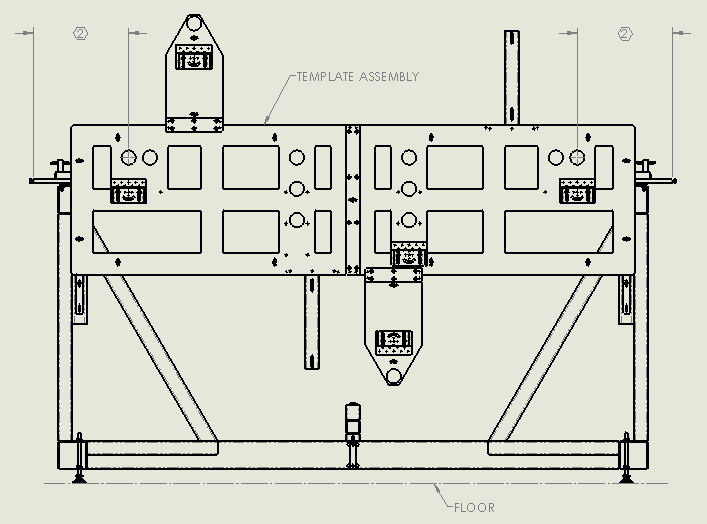 Figure 	Center each Template horizontally within its Cradle to be equidistant from the noted 2” diameter holes to the Breadboards. For each Template, these two dimensions should match within 0.02”.The Template should be supported from below by slotted brackets at its two ends, attached to the Cradle such as shown in Figure 4.To adjust the Template’s position, loosen all of its mounting screws and nuts. The Template can then be moved vertically and horizontally. Exercise caution not to affect the Cradle’s position on the floor, i.e. be careful not to push or pull on the cradle horizontally in any direction.Before horizontally centering the Template, roughly level and position its elevation slightly below (to allow for shimming) the specified final elevation relative to the Breadboards (see section 5 and Figure 5 for specified final elevation).Use plumb bobs and D1300072 Target Disks (not shown) at the outer 2” diameter holes (Figure 4) for the centering process, measuring from the noted ends of the Breadboards to the plumb bob strings.Template Vertical Positioning and Alignment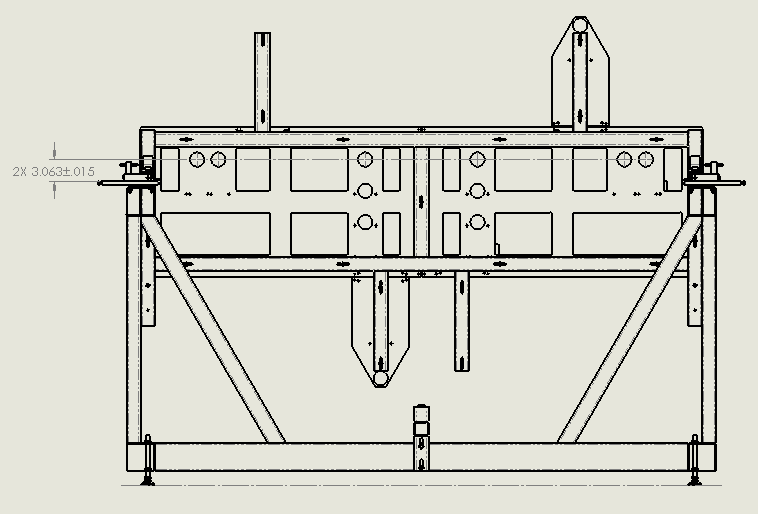 Insert D1300072 Target Disks (not shown) at the outer 2” diameter holes of each Cradle’s Template.Using an optical level and surveying target, shim the elevations of the two Templates to be matched and level (per the precision of the optical level), and within 3.063+/-.015” above the four-Breadboard plane.California Institute of TechnologyLIGO Project – MS 18-341200 E. California Blvd.Pasadena, CA 91125Phone (626) 395-2129Fax (626) 304-9834E-mail: info@ligo.caltech.eduMassachusetts Institute of TechnologyLIGO Project – NW22-295185 Albany StCambridge, MA 02139Phone (617) 253-4824Fax (617) 253-7014E-mail: info@ligo.mit.eduLIGO Hanford ObservatoryP.O. Box 159Richland WA 99352Phone 509-372-8106Fax 509-372-8137LIGO Livingston ObservatoryP.O. Box 940Livingston, LA  70754Phone 225-686-3100Fax 225-686-7189